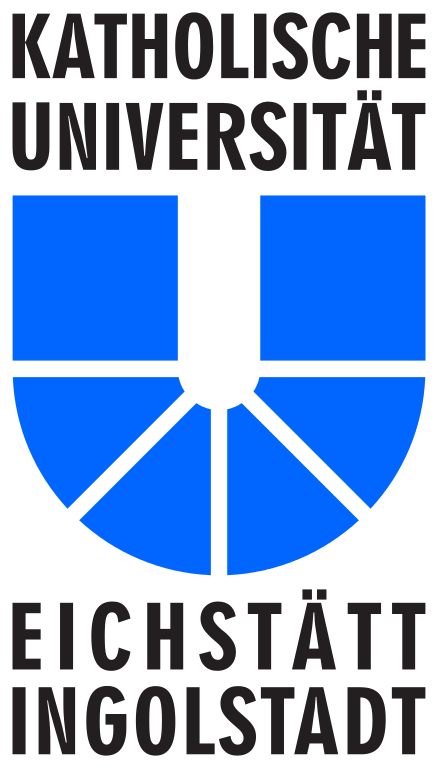 Module Handbook Sociology (Bachelor) Module TitleQualitative Methods of Empirical Social Research (5 CP)Level of Qualification/Degree Programme Hosting the ModuleBachelor (undergraduate)/Interdisciplinary Bachelorprogramme of the Catholic University Eichstätt-IngolstadtModule NumberOrganised by GGFInstructors ResponsibleProfessorship for Process-Oriented Sociology(Prof. Dr. Robert Schmidt)Credit Points (ECTS)5Learning OutcomesDetailed knowledge of methods and techniques of qualitative social research, specifically:Theoretical and methodological prerequisites of the respective social scientific methodical approach (including ethnology)Acquisition of basic skills in cultural-analytic qualitative research methodsContents/TopicsThe core of the module lies in specific techniques of data generation in different varieties and applications as well as the history of empirical social research as a whole. These topics are discussed in depth and related professional knowledge acquired. Special emphasis is put in the following:Classic field and milieu studies, social reports, ethnographiesQualitative approaches to observation and inquiryDiscourse analysis, analysis of symbols and meaning Situation analysis, content analysisSocial scientific methods of discovery PrerequisitesLanguage of InstructionGerman or English (depending on participants)Teaching Methods/Course TypesLecture (2 SPW) or seminar (2 SPW)ECTS CriteriaAn assessment that has been graded at least „sufficient“:Written exam (90-120min) or oral exam (20min) or term paper (approx. 3000 words)Distribution of Student WorkloadThe module workload is 150h; 1 CP represents 30hFrequent and active participation in the seminar resp. directed and independent learning during the lecture (if available) (1 CP)Preparation and follow-up (3 CP)Preparation of the assessment (1 CP)Total = 5 CPModule GradeOn the basis of the aforementioned assessment onlyApplicability to Other Degree ProgrammesThis module is also listed as part of the following programmes:BA Politik und GesellschaftInternationaler BA SoziologieDeutsch-Französischer Studiengang PolitikwissenschaftBA JournalistikLehramt Sozialkunde Course-level applicability:Loaner module of lecture resp. seminar from “Qualitative Methods of Empirical Research (10 CP)"Course RotationWinter semesterDepartments InvolvedProfessorship for Process-Oriented SociologyModule TitleQualitative Methods of Empirical Social Research (10 CP)Level of Qualification/Degree Programme Hosting the ModuleBachelor (undergraduate)/Interdisciplinary Bachelorprogramme of the Catholic University Eichstätt-IngolstadtModule NumberOrganised by GGFInstructors ResponsibleProfessorship for Process-Oriented Sociology(Prof. Dr. Robert Schmidt)Credit Points (ECTS)10Learning OutcomesDetailed knowledge of methods and techniques of qualitative social research, specifically:Theoretical and methodological prerequisites of the respective social scientific methodical approach (including ethnology)Acquisition of detailed skills in a broad number of cultural-analytic qualitative research methodsAbilities for the practical realisation of related empirical studiesContents/TopicsThe core of the module lies in specific techniques of data generation in different varieties and applications as well as the history of empirical social research as a whole. These topics are discussed in depth and related professional knowledge acquired. Special emphasis is put in the following:Classic field and milieu studies, social reports, ethnographiesQualitative approaches to observation and inquiryDiscourse analysis, analysis of symbols and meaning Situation analysis, content analysis- Social scientific methods of discovery PrerequisitesLanguage of InstructionGerman or English (depending on participants)Teaching Methods/Course TypesLecture (2 SPW) or seminar (2 SPW) andseminar (2 SPW) or tutorialECTS CriteriaAn assessment that has been graded at least „sufficient“:Written exam (90-120min) or oral exam (30min) or term paper (approx. 5000 words)Distribution of Student WorkloadThe module workload is 300h; 1 CP represents 30hFrequent and active participation in the seminar/tutorial resp. directed and independent learning during the lecture (if available) (2 CP)Lecture/seminar follow-up and preparation of the assessment (6 CP)Preparation of coursework (2 CP)Total = 10 CPModule GradeOn the basis of the aforementioned assessment onlyApplicability to Other Degree ProgrammesThis module is also listed as part of the following programmes:BA Politik und GesellschaftInternationaler BA SoziologieDeutsch-Französischer Studiengang PolitikwissenschaftBA JournalistikLehramt Sozialkunde Course-level applicability:Lender module of lecture resp. seminar for “Qualitative Methods of Empirical Research (5 CP)"Course RotationWinter semesterDepartments InvolvedProfessorship for Process-Oriented SociologyModule TitleProcess-Oriented Sociology (5 CP)Level of Qualification/Degree Programme Hosting the ModuleBachelor (undergraduate)/Interdisciplinary Bachelorprogramme of the Catholic University Eichstätt-IngolstadtModule NumberOrganised by GGFInstructors ResponsibleProfessorship for Process-Oriented Sociology(Prof. Dr. Robert Schmidt)Credit Points (ECTS)5Learning OutcomesBasic skills in formulating process-oriented problems and carrying out respective analyses Applying process-oriented theories in the development of empirical questions Applying process-oriented empirical findings to the critical evaluation of sociological theories and their presuppositionsMediating sociological questions and research results both written and verballyFundamental knowledge in some of the classic approaches and vocabularies of process-oriented sociologyContents/TopicsLectures resp. seminars in this module may cover a wide range of topics, e.g. work and organisation, sport, arts, science and technology, social engineering, health and health care, body and disability, environment and technology.PrerequisitesLanguage of InstructionGerman or English (depending on participants)Teaching Methods/Course TypesLecture (2 SPW) or seminar (2 SPW)ECTS CriteriaAn assessment that has been graded at least „sufficient“:Written exam (90-120min) or oral exam (20min) or term paper (approx. 3000 words)Distribution of Student WorkloadThe module workload is 150h; 1 CP represents 30hFrequent and active participation in the seminar resp. directed and independent learning during the lecture (if available) (1 CP)Preparation and follow-up (3 CP)Preparation of the assessment (1 CP)Total = 5 CPModule GradeOn the basis of the aforementioned assessment onlyApplicability to Other Degree ProgrammesThis module is also listed as part of the following programmes:BA Politik und GesellschaftDeutsch-Französischer Studiengang PolitikwissenschaftLehramt SozialkundeFlexibler BA der KU Course-level applicability:Loaner module of lecture resp. seminar from “Process-Oriented Sociology (10 CP)"Course RotationSummer semesterDepartments InvolvedProfessorship for Process-Oriented SociologyModule TitleProcess-Oriented Sociology (10 CP)Level of Qualification/Degree Programme Hosting the ModuleBachelor (undergraduate)/Interdisciplinary Bachelorprogramme of the Catholic University Eichstätt-IngolstadtModule NumberOrganised by GGFInstructors ResponsibleProfessorship for Process-Oriented Sociology(Prof. Dr. Robert Schmidt)Credit Points (ECTS)10Learning OutcomesDetailed skills in formulating process-oriented problems and carrying out respective analysesApplying and reflecting process-oriented theories during development of empirical questionsApplying and reflecting process-oriented empirical findings during critical evaluation of sociological theories and their presuppositionsMediating sociological questions and research results both written and verballyFundamental knowledge in some of the classic approaches and vocabularies of process-oriented sociologyIndependent synthesis of different research areas of process-oriented sociologyContents/TopicsLectures resp. seminars in this module may cover a wide range of topics, e.g. work and organisation, sport, arts, science and technology, social engineering, health and health care, body and disability, environment and technology.PrerequisitesLanguage of InstructionGerman or English (depending on participants)Teaching Methods/Course TypesLecture (2 SPW) and seminar (2 SPW) orseminar (2 SPW) and seminar (2 SPW)ECTS CriteriaAn assessment that has been graded at least „sufficient“:Written exam (90-120min) or oral exam (30min) or term paper (approx. 5000 words; must cover both courses of the module)Distribution of Student WorkloadThe module workload is 300h; 1 CP represents 30hFrequent and active participation in the seminar resp. directed and independent learning during the lecture (if available) (2 CP)Preparation and follow-up (6 CP)Preparation of the assessment (2 CP)Total = 10 CPModule GradeOn the basis of the aforementioned assessment onlyApplicability to Other Degree ProgrammesThis module is also listed as part of the following programmes:BA Politik und GesellschaftDeutsch-Französischer Studiengang PolitikwissenschaftLehramt SozialkundeFlexibler BA der KU Course-level applicability:Lender module of lecture resp. seminar for “Process-Oriented Sociology (5 CP)"Course RotationSummer semesterDepartments InvolvedProfessorship for Process-Oriented SociologyModule TitleSociology of Politics and Cultural Sociology (5 CP)Level of Qualification/Degree Programme Hosting the ModuleBachelormodul (undergraduate)/Interdisciplinary Bachelorprogramme of the Catholic University Eichstätt-IngolstadtModule NumberOrganised by GGFInstructors ResponsibleChair of General Sociology and Sociological Theory(Prof. Dr. Joost van Loon)Credit Points (ECTS)5	Learning OutcomesBasic Understanding of the sub discipline of sociology of politics and cultural sociology in relation to Basic Knowledge theoretical framework (questions, terms, assumptions) and leading questions concerning political and cultural phenomena Skillsto describe and reflect interdependencies and interactions between political and cultural processes from different sociological points of view to think in complex relations to combine different topics and issues of sociology of politics and cultural sociology Skills for the competent oral, visual and textual communication of processes and results of sociological workSkills for disciplinarily competent argumentation and discussion of relevant sociological themes and the representation of independent, evidence-based opinions.Contents/TopicsPolitics are one part of social life. To understand political institutions and processes presupposes a theory of society and social processes. They enable to grasp interdependencies and interactions between political and social developments.Some important frameworks: Control Theories, Institutional Theories, Theories of Globalization, Media Theories, Cultural Theories, Theories of Social Structure.PrerequisitesNoneLanguage of InstructionEnglishTeaching Methods/Course TypesLecture (2 SPW) and tutorial (2 SPW) ECTS CriteriaAn assessment that has been graded as at least „sufficient“:Written exam (90-120min) or oral exam (20min) or term paper (approx. 3000 words; must cover both courses of the module)Distribution of Student WorkloadThe module workload is 150h; 1 CP represents 30 hFrequent and active participation in the tutorials (0,5 CP)Directed learning in relation to the lecture and tutorials (0,5 CP)Independent learning (e.g. research, supplementary reading) (3 CP)Exam preparation (1 CP)Total = 5 CPModule GradeOn the basis of the aforementioned assessment onlyApplicability to Other Degree ProgrammesThis module is also listed as part of the following programmes:BA Politik und GesellschaftDeutsch-Französischer Studiengang PolitikwissenschaftLehramt SozialkundeFlexibler BA der KUCourse-level applicability:Loaner module of lecture resp. seminar for module “Sociology of Politics and Cultural Sociology (10 CP)”Course RotationWinter semesterDepartments InvolvedChair of General Sociology and Sociological TheoryModule TitleSociology of Politics and Cultural Sociology (10 CP)Level of Qualification/Degree Programme Hosting the module:Bachelormodul (undergraduate)/Interdisciplinary Bachelorprogramme of the Catholic University Eichstätt-IngolstadtModule NumberOrganised by GGFInstructors ResponsibleChair of General Sociology and Sociological Theory(Prof. Dr. Joost van Loon)Credit Points (ECTS)10	Learning OutcomesBasic Understanding of the sub discipline of sociology of politics and cultural sociology in relation to Basic Knowledge theoretical framework (questions, terms, assumptions) and leading questions concerning political and cultural phenomena Skillsto describe and reflect interdependencies and interactions between political and cultural processes from different sociological points of view to think in complex relations to combine different topics and issues of sociology of politics and cultural sociology Skills for the competent oral, visual and textual communication of processes and results of sociological workSkills for disciplinarily competent argumentation and discussion of relevant sociological themes and the representation of independent, evidence-based opinions.Contents/TopicsPolitics are one part of social life. To understand political institutions and processes presupposes a theory of society and social processes. They enable to grasp interdependencies and interactions between political and social developments.Some important frameworks: Control Theories, Institutional Theories, Theories of Globalization, Media Theories, Cultural Theories, Theories of Social Structure.PrerequisitesNoneLanguage of InstructionEnglishTeaching Methods/Course TypesLecture (2 SPW) and tutorial (2 SPW) ortutorial (2 SPW) and tutorial (2 SPW)ECTS CriteriaAn assessment that has been graded as at least „sufficient“:Written exam (90-120min) or oral exam (30min) or term paper (approx. 5000 words; must cover both courses of the module)Distribution of Student WorkloadThe module workload is 300h; 1 CP represents 30hFrequent and active participation in the tutorials (1 CP)Directed learning in relation to the lecture and tutorials (1 CP)Independent learning (e.g. research, supplementary reading) (6 CP)Exam preparation (2 CP)Total = 10 CPModule GradeOn the basis of the aforementioned assessment onlyApplicability to Other Degree ProgrammesThis module is also listed as part of the following programmes:BA Politik und GesellschaftDeutsch-Französischer Studiengang PolitikwissenschaftLehramt SozialkundeFlexibler BA der KUCourse-level applicability:Loaner module of lecture resp. seminar for module “ Sociology of Politics and Cultural Sociology (5 CP)”Course RotationWinter semesterDepartments Involved- Chair of General Sociology and Sociological TheoryModule TitleEmpirical Sociology (5 CP)Level of Qualification/Degree Programme Hosting the ModuleBachelor (undergraduate)/Bachelorprogramme of the Catholic University Eichstätt-IngolstadtModule NumberOrganised by GGFInstructors ResponsibleChair of Sociology and Empirical Social Research(Prof. Dr. Stefanie Eifler)Credit Points (ECTS)5Learning OutcomesFundamental knowledge in one branch of sociologyAdvanced knowledge and skills in the field of theory-driven empirical analysis of social phenomena A deeper understanding of the research processContents/TopicsThe contents of the module include a particular branch of sociology, such as the sociology of deviant behavior, criminal sociology, family sociology, educational sociology, medical sociology, migration sociology, the sociology of work and organization, the sociology of religion, the sociology of the body or the sociology of science. The branch of sociology is elaborated on terms of its theoretical approaches and their empirical verification. Based on existing studies, secondary analyses investigating selected questions are conducted. The results of these secondary analyses are summarized and discussed in a report.PrerequisitesLanguage of InstructionLectures resp. seminar in German or English (when there is sufficient need)Teaching Methods/Course TypesLecture (2 SPW) or seminar (2 SPW) and tutorial (2 SPW) or seminar (2 SPW)ECTS CriteriaAn assessment that has been graded with at least “sufficient”:Written exam (90-120min) or oral exam (20min) or written assignment (approx. 3000 words)Distribution of Student WorkloadThe module workload is 300h; 1 CP represents 30hLecture or seminar:Directed and independent learning (1 CP)Preparation and follow-up work (1 CP)Preparation of a presentation (1 CP)Tutorial or seminar:Directed and independent learning (1 CP)Preparation of the assessment (1 CP)Total = 5 CPModule GradeOn the basis of the aforementioned assessment onlyApplicability to Other Degree ProgrammesThis module is also listed as part of the following programmes:BA Politik und Gesellschaft (BA political science and society)Internationaler BA Soziologie (International BA sociology)Deutsch-Französischer Studiengang Politikwissenschaft (German-French study programme in political science)BA Journalistik (BA journalism)Lehramt Sozialkunde (Teacher training in social studies)Course-level applicability:Loaner module of lecture resp. seminar from “Empirical Sociology (10CP)”.Course RotationSummer semesterDepartments InvolvedChair of Sociology and Empirical Social ResearchProfessorship for Process-Oriented SociologyModule TitleEmpirical Sociology (10CP)Level of Qualification/Degree Programme Hosting the ModuleBachelor (undergraduate)/Bachelorprogramme of the Catholic University Eichstätt-IngolstadtModule NumberOrganised by GGFInstructors ResponsibleChair of Sociology and Empirical Social Research (Prof. Dr. Stefanie Eifler)Credit Points (ECTS)10Learning OutcomesFundamental knowledge in one branch of sociologyAdvanced knowledge and skills in the field of theory-driven empirical analysis of social phenomenaA deeper understanding of the research processContents/TopicsThe content of the module include a particular branch of sociology, such as the sociology of deviant behavior, criminal sociology, family sociology, educational sociology, medical sociology or migration sociology. The branch of sociology is elaborated on terms of its theoretical approaches and their empirical verification. Based on existing studies, secondary analyses on selected questions are conducted. The results of these secondary analyses are summarized and discussed in a report.PrerequisitesLanguage of InstructionLectures resp. seminar in German or English (when there is sufficient need)Teaching Methods/Course TypesLecture (2 SPW) or seminar (2 SPW) and tutorial (2 SPW) or seminar (2 SPW)ECTS CriteriaAn assessment that has been graded with at least “sufficient”:Written exam (90-120min) or oral exam (30min) or written assignment (approx.. 5000 words; must cover both courses of the module)Distribution of Student WorkloadThe module workload is 300 h; 1 CP represents 30hLecture or seminar:Directed and independent learning (1 CP)Preparation and follow-up work (3 CP)Preparation of a presentation (1 CP)Tutorial or seminar:Directed and independent learning (1 CP)Conducting own analyses (2 CP)Preparation of the assessment (2 CP)Total = 10 CPModule GradeOn the basis of the aforementioned assessment onlyApplicability to Other Degree ProgrammesThis module is also listed as part of the following programmes:BA Politik und Gesellschaft (BA political science and society)Internationaler BA Soziologie (International BA sociology)Deutsch-Französischer Studiengang Politikwissenschaft (German-French study programme in political science.Course-level applicability:Lender module of lecture resp. seminar for “Empirical Sociology (5 CP)Course RotationSummer semesterDepartments InvolvedChair of Sociology and Empirical Social ResearchModule TitleKey Aspects of Sociological Theory (5 CP)Level of Qualification/Degree Programme Hosting the module:Bachelor (undergraduate)/Interdisciplinary Bachelorprogramme of the Catholic University Eichstätt-IngolstadtModule NumberOrganised by GGFInstructors ResponsibleChair of General Sociology and Sociological Theory(Prof. Dr. Joost van Loon)Credit Points (ECTS)5Learning Outcomesdeepening knowledge about different sociological perspectives and theoriesdeepening knowledge about historical developments of different sociological approaches and movementsSkills to describe and analyse sociological theories and models in a contextual interconnection Skills for a competent mediation of results in oral, visual and written
matterSkills to practice argumentative discussions of relevant issues and to hold the opinion in a scientific mannerContents/TopicsOnly a fundamental involvement with sociological theories enables a serious study of sociology and a substantive use of sociological knowledge in a work-related context. This module mediates deepening knowledge about different movements, theories, models and approaches of sociology in historical and societal context. Furthermore the module thematises certain sociological fields like education, family, gender, art, media, space, religion, science and technology.PrerequisitesNoneLanguage of InstructionEnglishTeaching Methods/Course TypesLecture (2 SPW) or seminar (2 SPW)ECTS CriteriaAn assessment that has been graded as at least „sufficient“:Written exam (90-120min) or oral exam (20min) or term paper (approx. 3000 words)Distribution of Student WorkloadThe module workload is 150h; 1 CP represents 30h- Frequent and active participation in the lecture resp. seminar (1 CP)- Directed and independent learning (3 CP)- Preparation of the assessment (1 CP)Total = 5 CPModule GradeOn the basis of the aforementioned assessment onlyApplicability to Other Degree ProgrammesThis module is also offered to the following programmes (as compulsory or as restricted option):BA Politik und GesellschaftDeutsch-Französischer Studiengang PolitikwissenschaftLehramt SozialkundeInterdisziplinärer BA der KUCourse RotationWinter semesterDepartments InvolvedChair of General Sociology and Sociological TheoryModule TitleKey Aspects of Sociological Theory (10 CP)Level of Qualification/Degree Programme Hosting the ModuleBachelor (undergraduate)/Interdisciplinary Bachelorprogramme of the Catholic University Eichstätt-IngolstadtModule NumberOrganised by GGFInstructors ResponsibleChair of General Sociology and Sociological Theory(Prof. Dr. Joost van Loon)Credit Points (ETCS)10Learning Outcomesdeepening knowledge about different sociological perspectives and theoriesdeepening knowledge about historical developments of different sociological approaches and movementsSkills to describe and analyse sociological theories and models in a contextual interconnection Skills for a competent mediation of results in oral, visual and written
matterSkills to practice argumentative discussions of relevant issues and to hold the opinion in a scientific mannerContents/TopicsOnly a fundamental involvement with sociological theories enables a serious study of sociology and a substantive use of sociological knowledge in a work-related context. This module mediates deepening knowledge about different movements, theories, models and approaches of sociology in historical and societal context. Furthermore the module thematises certain sociological sections like education, family, gender, art, media, space, religion, science and technology.PrerequisitesLanguage of InstructionEnglishTeaching Methods/Course TypesLecture (2 SPW) and seminar (2 SPW) or 
seminar (2 SPW) and seminar (2 SPW)ECTS CriteriaAn assessment that has been graded as at least „sufficient“Written exam (90-120min) or oral exam (30min) or term paper (approx. 5000 words; must cover both courses of the module)Distribution of Student WorkloadThe module workload is 150h; 1 CP represents 30h- Frequent and active participation in the lecture resp. seminar (2 CP)- Directed and independent learning (6 CP)- Preparation of the assessment (2 CP)Total = 10 CPModule GradeOn the basis of the aforementioned assessment onlyApplicability to Other Degree ProgrammesThis module is also offered to the following programmes (as compulsory or as restricted option):BA Politik und GesellschaftDeutsch-Französischer Studiengang PolitikwissenschaftLehramt SozialkundeInterdisziplinärer BA der KUCourse RotationWinter semesterDepartments InvolvedChair of General Sociology and Sociological Theory